КАРАР                                                                                                   РЕШЕНИЕО создании Дорожного фонда сельского поселения Шаранский сельсовет муниципального района Шаранский район Республики Башкортостан      Совет  сельского поселения Шаранский сельсовет муниципального района     Шаранский район  Республики Башкортостан РЕШИЛ:Создать         Дорожный фонд сельского поселения Шаранский сельсовет муниципального района Шаранский район Республики Башкортостан.Утвердить    Порядок    формирования    и    использования    бюджетных ассигнований      Дорожного      фонда      сельского поселения Шаранский сельсовет муниципального района Шаранский район     Республики     Башкортостан     согласно  приложению.3.	Настоящее решение вступает в силу с 1 января 2014 года.        Глава сельского поселения                                             Р.Р.Мануров     с.Шаран        27 ноября 2013 г.          № 275Приложение     к	решению                                                                                                                                               Совета сельского поселения    Шаранский сельсовет муниципального района  Шаранский район                                          Республики Башкортостан                               от 27.11.2013 г  № 275Порядок формирования и использования бюджетных ассигнований Дорожного фонда сельского поселения Шаранский сельсовет муниципального района Шаранский район Республики БашкортостанI. Общие положения1.	Порядок формирования и использования бюджетных ассигнованийДорожного фонда  сельского поселения Шаранский сельсовет муниципального района Шаранский район Республики  Башкортостан  разработан на основании пункта 5 статьи 179.4 Бюджетного кодекса Российской Федерации.        2.	Дорожный фонд  сельского поселения Шаранский сельсовет муниципального района Шаранский район Республики Башкортостан (далее - Муниципальный дорожный фонд) – часть средств бюджета сельского поселения Шаранский сельсовет муницпального района Шаранский район   Республики Башкортостан, подлежащая использованию в целях финансового обеспечения дорожной деятельности в отношении автомобильных дорог общего пользования местного значения городского округа (далее -автомобильные дороги общего пользования местного значения), а также капитального ремонта и ремонта дворовых территорий многоквартирных домов, проездов к дворовым территориям многоквартирных домов населенных пунктов.3.	Главным распорядителем средств Муниципального дорожного фонда
(далее - главный распорядитель) является Администрация  сельского поселения Шаранский сельсовет муниципального района Шаранский район Республики БашкортостанП. Порядок и источники финансового обеспечения Муниципального дорожного фонда4.	Объем бюджетных ассигнований Муниципального дорожного фондаутверждается   решением   Совета  сельского поселения Шаранский сельсовет  муниципального района Шаранский район  Республики Башкортостан  о      бюджете сельского поселения Шаранский сельсовет муниципального района Шаранский район Республики Башкортостан   на очередной финансовый год и плановый период в размере не менее прогнозируемого объема доходов бюджета сельского поселения Шаранский сельсовет муниципального района Шаранский район Республики Башкортостан от:1) акцизов на автомобильный бензин, прямогонный бензин, дизельное топливо, моторные масла для дизельных и (или) карбюраторных (инжекторных) двигателей, производимые на территории Российской Федерации, подлежащие зачислению в местный бюджет по дифференцированным нормативам. Норматив рассчитывается исходя из протяженности автомобильных дорог местного значения, находящихся в собственности сельского поселения Шаранский сельсовет муниципального района согласно статистической отчетности по состоянию на 1 января текущего года по форме №ЗДГ (мо) «Сведения об автомобильных дорогах общего и необщего пользования местного значения и искусственных сооружений на них, находящихся в собственности муниципальных образований» (далее - сведения по форме №ЗДГ (мо) и утверждается Законом Республики Башкортостан о бюджете Республики Башкортостан на очередной финансовый год и плановый период;2)	поступлений в виде субсидий из бюджета Республики
Башкортостан, федерального бюджета на софинансирование дорожной
деятельности в отношении автомобильных дорог общего пользования
местного значения;3)	поступлений в виде иных межбюджетных трансфертов из бюджета
Республики Башкортостан на финансирование мероприятий
по осуществлению дорожной деятельности в границах сельского  поселения;5.	бюджетные ассигнования Муниципального дорожного фонда,
не использованные в текущем финансовом году, направляются
на увеличение бюджетных ассигнований Муниципального дорожного фонда
в очередном финансовом году.6.	Главным распорядителем ежегодно до 10 апреля года,
предшествующего плановому периоду, направляются в Государственный
комитет Республики Башкортостан по транспорту и дорожному хозяйству
копии выписок из ЕГРП для осуществления сверки со статистическими
сведениями по форме №ЗДГ (мо).III. Порядок использования Муниципального дорожного фонда 7.   Бюджетные    ассигнования    Муниципального    дорожного    фонда направляются на:1)	содержание, ремонт и капитальный ремонт автомобильных дорог
общего пользования местного значения и искусственных сооружений на них;2)	строительство и реконструкцию автомобильных дорог общего
пользования местного значения и искусственных сооружений на них,
включая инженерные изыскания, разработку проектной документации,
проведение необходимых экспертиз, выкуп земельных участков
и подготовку территории строительства;3)	инженерно-геодезические изыскания, межевание земель, кадастровые
работы в целях постановки на государственный кадастровый учет
автомобильных дорог общего пользования местного значения
и земельных участков, занимаемых ими;4)	предоставление иных межбюджетных трансфертов сельским
поселениям на финансирование мероприятий по осуществлению дорожной
деятельности в границах сельских поселений.8.	бюджетные ассигнования Муниципального дорожного фонда не могут
быть использованы на другие цели, не соответствующие их назначению.IV. Отчет об исполнении Муниципального дорожного фонда9.	Главный распорядитель осуществляет контроль за целевым
использованием бюджетных ассигнований Муниципального дорожного
фонда.10.	Главным распорядителем ежеквартально направляется отчет
об использовании бюджетных ассигнований Муниципального дорожногофонда в Совет сельского поселения Шаранский сельсовет муниципального района Шаранский район  Республики Башкортостан.      11. Главным распорядителем ежеквартально направляется в
Государственный комитет Республики Башкортостан по транспорту и
дорожному хозяйству отчет по форме федерального статистического
наблюдения №1-ФД «Сведения об использовании средств Федерального
дорожного фонда, дорожных фондов субъектов Российской Федерации,
муниципальных дорожных фондов» (утверждена Приказом Федеральной
службы государственной статистики от 15.06.2012 №346).Глава сельского поселения                                                Р.Р.МануровБашкортостан РеспубликаһыШаран районымуниципаль районыныңШаран  ауыл Советыауыл биләмәһе Хакимиәте452630 Шаран ауылы, 1-се май урамы 62Тел.(347) 2-22-43,e-mail:sssharanss@yandex.ruШаран  ауылы, тел.(34769) 2-22-43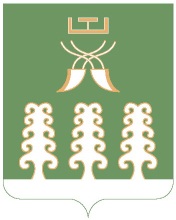 Республика БашкортостанСовет сельского поселенияШаранский  сельсоветмуниципального районаШаранский район452630 с. Шаран ул. Первомайская,62Тел.(347) 2-22-43,e-mail:sssharanss@yandex.ruс. Шаран тел.(34769) 2-22-43